Aus Datenschutzgründen werden diese Daten nicht weitergegeben und nur vereinsintern verwendetBitte Talon an folgende Adresse senden:
Claudia Schnellmann, RL Finanzen UJV, Wydenmatt 39, 6462 Seedorf
E-Mail:   clwilli@bluewin.ch
Erfassung Mitglieder-Daten
Urner Jägerverein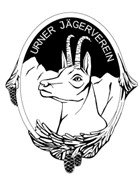 NameVornameAdressePLZ / OrtGeb DatumTel PTel MobileTel G (fakultativ)E-MailMitglied in Kommission